Section A. Answer all questions from this section. 1.(a). Give three reasons why it is important to study geography. (3 marks). It provides knowledge about the immediate and winder environment. It makes us to understand the earth on which we live. It creates awareness of the country and the rest of the world and promotes international understanding.It promotes awareness on the sustainability of resources we use in the country.It promotes development of skills and critical thinking. It prepares one for career opportunities. Any 3 x 1 = 3 marks.(b). State three ways in which mining derelicts can be reclaimed. (3 marks). Mining derelict can be reclaimed by planting trees in old abandoned quarries and pits. Mining derelict can be reclaimed by creating parks to attract tourists. Mining derelict can be reclaimed by introducing aqua culture in the areas affected. Mining derelict can be reclaimed through refilling the holes with soil. Mining derelict can be reclaimed by landscaping for settlement of farming.   Must be written in statement form to score.                       Any 3 x 1 = 3 marks.  2.(a)Give two differences in the functions of New York and Nairobi cities.                    	(4marks)New York is a sea port while Nairobi is an inland dry port.It is a state capital of the state of New York while Nairobi is a national capital (metropolis).New York an international city in a developed country while Nairobi is an international city in a developing country. New York is a financial and commercial center while Is a Commercial center.4 x 1 = 4 marksN/B Any two complete differences 2 x 2 = 4marks.No mark for incomplete comparison. Allow also comparisons in prose form.(b) State one type of human settlement.                                                                                         ( 1 mark)Rural settlementUrban settlement                                                                                                                1 x 1 = 1 mar3. ai).  Name two exotic softwood trees grown in Kenya.		(2marks)CypressPine (Pinus).Cedar; spruce 							2 x 1= 2marksii) Distinguish between forest management and forest conservation. (2marks)Forest management is the controlled, careful use of forest resources to ensure their sustainability whileforest conservation refer to the control of forests against destruction by man. 1 x 2 = 2marks.                                                                                          4. a)	State three economic factor that influence Agriculture.	(3marks)High capital outlay is required for buying of the machines, farm chemicals, land, seeds and to pay the labour.Marketing. Farmers must put in mind the transport expenses of the farm produce and for other important materials such as fertilizers, farm chemicals and seeds.Price fluctuations. Prices of various commodities are controlled by the demand in the industrial world.Government policy. The government should encourage productivity through guaranteeing prices of the products and offering subsidies to farming equipment/ through the imposition of tariffs, Quota systems.                        Mark 3 x 1 = 3 marks. (must be in a clear statement).b). Give two characteristics of intensive subsistence Agriculture.                           (2 marks).Intensive use of the land.Hand labor dominates this kind of farming.Limited application of manure or fertilizer.Some kind of irrigation is done but not well developed scientifically.   2 x 1 = 2 marks5. a). Name two types of solid waste.				(2marks)Mining wastes, industrial wastes, Agricultural wastes, Municipal wastes, Wastes from packaging materials.Human wastes, Animal wastes.					 (2x1= 2marks)b). State three environmental hazards that affect western Kenya region.  (3marks)Lightning & thunderstorm.Wind storms.FloodingDiseases.		Any relevant point			(3 x 1 = 3 marks)Section B. Answer question 6 and any other two questions. Use the following table to answer question.Value of export crops from Kenya ( Ksh. Millions)i) Using a scale of 1 cm to represent Ksh. 5 million draw a divided bar /rectangle for Kenya’s export in the year 1999.	 Measurement                      X ÷ 5000000 = yTea		- 6.6 cmHorticlture – 3.6cmCoffee 	- 2.4cmTobacco	- 0.3 cmCorrect rectangle 1mk each = 4marksCalculation		        = 4marksTitle			        = 1 mark		       TOTAL= 9 marksMust show the calculations. (ii)	Give the meaning of the following Balance of paymentIt is the difference of all transaction involving both visible and invisible trade of a country with foreign countries 1 x 1 = 1 markBalance of trade					It is difference in value between a country’s visible exports and imports.1 x 1 = 1mark.State two objectives of (ECOWAS) Economic Community of West African States.(2 marks)To promote trade among member statesTo accelerate economic integration and shared developmentCreating a monetary unionForming a unified economic zone in West AfricaTo eliminate trade barriers on locally produced goodsTo promote free movement of goods and people in the regionTo encourage agricultural and industrial developmentTo co-operate on matters of research in agriculture forestry and industrial development2 x 1 = 2marks(c)	Explain four ways in which Kenya benefits by being a member of COMESA .8 marksA large market has been created for her goodsCreates harmony/understanding between member statesThere has been a reduced tariff on goods/good imported are cheaperImproved standards of livingImproved road networkReduced reliance on goods from other parts of the worldCreated specializationThere have been readily available goods             4 x 2 = 8 marks(d)  State four problems associated with international trade.                          4 marksFluctuation of prices in the world marketCompetition from cheaper sourcesTrade restriction/barriersDelay in the clearance of goods at the portSmugglingShortages of commodity in case there’s a misunderstanding between two countries involved in a dispute/trading partner.Importation of obsolete commodities.4 x 1 = 4 marks7 (a). (i).What is an Industry? (2 marks).An industry is an enterprise or economic activity that produces goods and services for consumption and commercial purpose.                                                                 1 x 2 = 2 marks(ii). Define the term industrial conurbation. (2 marks). It is a process whereby industrial towns or regions continue to expand and merge into one major industrial town or region.                                                                                    A big industrial landscape due to joining together of many industrial towns.     1 x 2 = 2 marks. (iii)  Name two major industrial conurbation in the world.                                           (2 marks). The Ruhr region of Germany.The Pittsburgh of U.S.A.The Tokyo- Yokohama of Japan.          	(2x1=2marks).b). Give threereasons why some industries are located near the markets of their produce.(3 marks)To ensure faster delivery of products to markets while still fresh, e.g. foodstuffs like bread / sausages / dairy products.To reduce loss through breakages/ damages on transit, e.g. fragile products like glassware/ bottled drinks.To reduce transport costs, e.g. for bulky and low value products like furniture / bricks /tiles industries.To maximize contacts with the customers, e.g. industries like publishing / 	printing. 				(3x1=3marks).(c). Explain three factors that favored the growth of electronics industry in Japan. (6 marks)Availability of capital to establish electronic industries and import raw materials like copper from Chile / U.S.A. for electronic industries.Availability of H.E.P tapped from mountainous waterfalls to supply the much energy for electronic industries/Japan has developed nuclear energy for industrial use.  Availability of skilled labour generated by the Japanese education system that enforces technical skills/ such labour is highly innovative hence boosting electronics industries.A long history of industrial development since the reign of Emperor Meiji which laid the foundation for electronic industries.Availability of a ready market for electronic products both locally from the large Japanese population / externally from Africa / Europe / Asia and acceptance of the use of automation leading to efficient and high productivity in the electronic industries.Rugged terrain of Japan does not favour agriculture, hence more attention given to industrialization with emphasis on electronics and car manufacture.        (3x2=6marks)                                                (d). State five ways in which the government of Kenya encourage Jua Kali industry.( 5 marks)The ministry of trade and industry has a set up a department to promote Jua Kali industries.The government provides space for the establishment of Jua Kali shades.The government facilitate formation of co-operatives through which artisans and traders access credit and market their products.Through K.I.E Jua kali traders are given loans for purchase of raw materials and building shades.The government offers advisory services.The government offers training though seminars and workshops.The government sources for funds and machinery from donors and NGO to enable trades to expand and improve the products.	(Any 5x1=5marks)( e). Students of Faulu Tena Secondary school were planning to carry out a field work in a Jua  Kali industries. ( i) A part from Wood curving statethree other types of Jua kali industries they i. (3 marks)PotteryStone curving.Baskets, Ciondo, Weaving and mat making.Light engineering, farm implements and Utensils makingFurniture making eg chairs, tables and musical instruments. 3 x 1 = 3 marks(ii). Identify two hinderances the students realized as a major challenge facing the Jua Kali artisans in the industries they visited.                                                                                                                2 marksExpensive raw materials.Hard to find the raw materials.Inadequate capital to start and expand such industries.Competition from locally well-established industries and the imported manufactured goods.Inadequate marketing skills or strategies.Inadequate security/ theft cases leading to great loss.Inadequate storage facilities.Limited land for starting such industries.  2 x 1 = 2 marks.( a).State four effects of human encroachment into wildlife habitats.(4 marks)It leads to dying of some animals/Killing of some wild animals. Some animals and plants may get to extinct. It may lead to wildlife predation / competition may increase/set in. It may lead to fragmentation of wildlife habitat.It may lead to increased human wildlife conflict.It may lead to migration of some wild animals.                      4 x 1 = 4 marks.(b). Explain four factors why Switzerland receives more visitors than Kenya.                            (8 marks). Switzerland is located in central Europe making it easily accessible to tourist of European origin while Kenya is far from EuropeSome of the tourist attractions in the two countries are similar, hence tourist prefer to visit those that are nearer homeThe peaceful atmosphere / political neutrality in Switzerland encourages tourists as opposed to Kenya where there are reports of insecurity which scare away tourists.Switzerland mounts more effective marketing promotions than KenyaThe well- developed transport network in Switzerland provides easy access to tourist’s sites while in Kenya many roads are poorly maintained.In Switzerland tourists are charged fairly for services while in Kenya charges are relatively highIn Switzerland there is more encouragement on package tours which lowers the rates charged for tourists’ facilities while Kenya this is not common.                                          4 x 2 = 8 marks. ( c ). Study the map of East Africa Provided to answer the questions that follow. 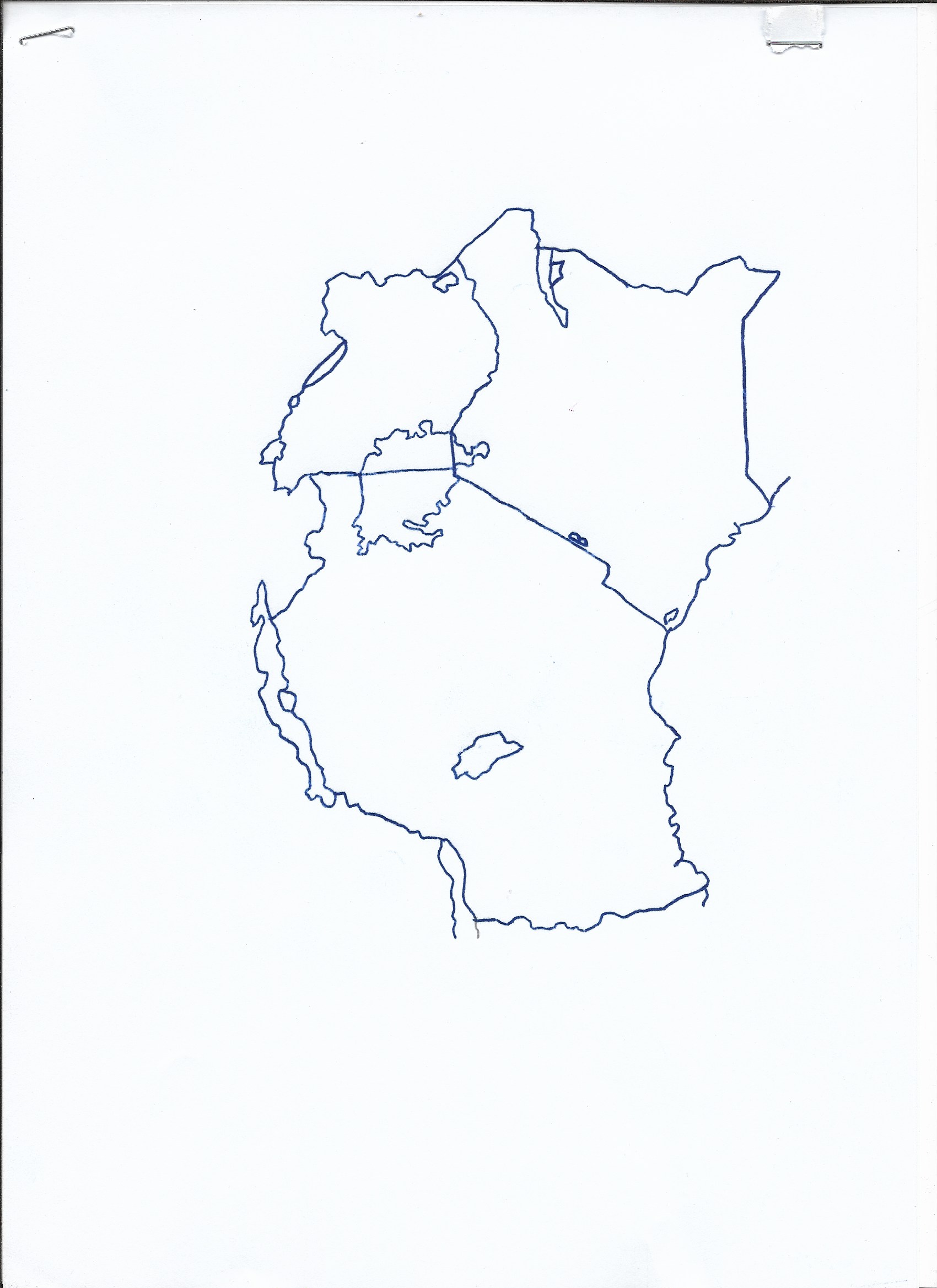 (i). Name the National Parks marked J, K, M and N.                  (4 marks)J                     Kidepo Valley National ParkK                   Amboseli National ParkM                   Ruaha National Park N                   Sibiloi National Park.                                 4 x 1 = 4 marks. (ii). Name the Game Reserve marked L.                                     (1 mark)L               Shimba Hills Game reserve.                            1 x 1 = 1 mark. (d). Explain four measures that Kenya should take in order to attract more tourists.                   ( 8 marks)Improving infrastructure/ roads/ airports/ communications to all tourists- sites in order to make them easily accessible.Improving security to ensure the safety of the tourists is guaranteedMarketing the country more aggressively in order to make it more known/ improve the image of the country abroadEstablishing a diversity of tourist’s attractions to avoid depending entirely on the traditional attractions and reduce competition with other tourists’ destinationsEstablishing/ modernizing tourist facilities in areas that have high potential such as western Kenya where such facilities are inadequate.Intensify domestic marketing to reduce reliance on foreign tourists.    (Any 4 x 2 = 8 marks)9. (a) (i) Name two sources of energy which are exploited in Kenya. (2 marks)Water/ tides/BiomassSolar/sunWind/ water/ charcoalDrought/ AnimalsSteam/ steam/ Geothermal / Hot springs                              2 x 1 = 2 marks.(ii). State three reasons why coal reserves in Kenya are not exploited. (3 marks)Inadequate capital to invest in coal miningThe low local demand for coalThe coal reserves are found far from the potential market/ remote areas. EgkituiAvailability of cheaper alternative sources of energy/ oil/ Hydroelectric power.Poor quality of coal Low quantities of coal reserves.Political issues about land compensation and resettlements.                 3 x 1 = 3 marks. b (i). Give four disadvantages of using wood fuel as a source of energy in Kenya. (4 marks)Over dependence on wood leads to deforestation and disruption of ecosystem. Over use of trees may lead to exhaustion of trees.Use of wood is dirty and pollutive to the environment for it produces smoke, carbon dioxide and soot.Wood has low energy output as compared to electricity or coal.Use of wood requires a large storage area.                                                    4 x 1 = 4 marks (ii). Apart from the seven Forks project in Kenya name other three projects where hydroelectric power is being produced.                                                                                                               (3 marks)Turkwel dam along river TurkwelSondu-Miriu dam along river sonduSagana Falls project along river Sagana.Gogo Falls project along river Kuja in Migori County.                                  3 x 1 = 3 marksc). Explain four effects that the increase in oil prices had on the economy of Kenya.               (8 marks)The Kenya spend more of its foreign exchange on importation of oil, thus negatively affecting other sectors of the economy.There has been ever increasing cost of transport causing a rise in the cost of movement of both people, goods and servicesProduction costs have increased leading to an increase in prices of commodities thus reducing the demand on the commoditiesSome industries which rely on by- products of petroleum have collapsed leading to redundancy and unemployment in the country.Kenya has experienced low economic growth leading to general poverty among the citizensIt has led to the need of establishing/ look for cheaper sources of energy to replace/ supplement the oil.It has created an awareness on the need to conserve energyKenya has opted to explore the possibilities of drilling its own oil to reduce/ stop importation.                                                                                                             (Any 4 x 2 = 8 marks)d) Study the Map of Africa provided to answer the question that follows. Name the hydroelectric power stations marked A, B, C, D and E                ( 5 marks)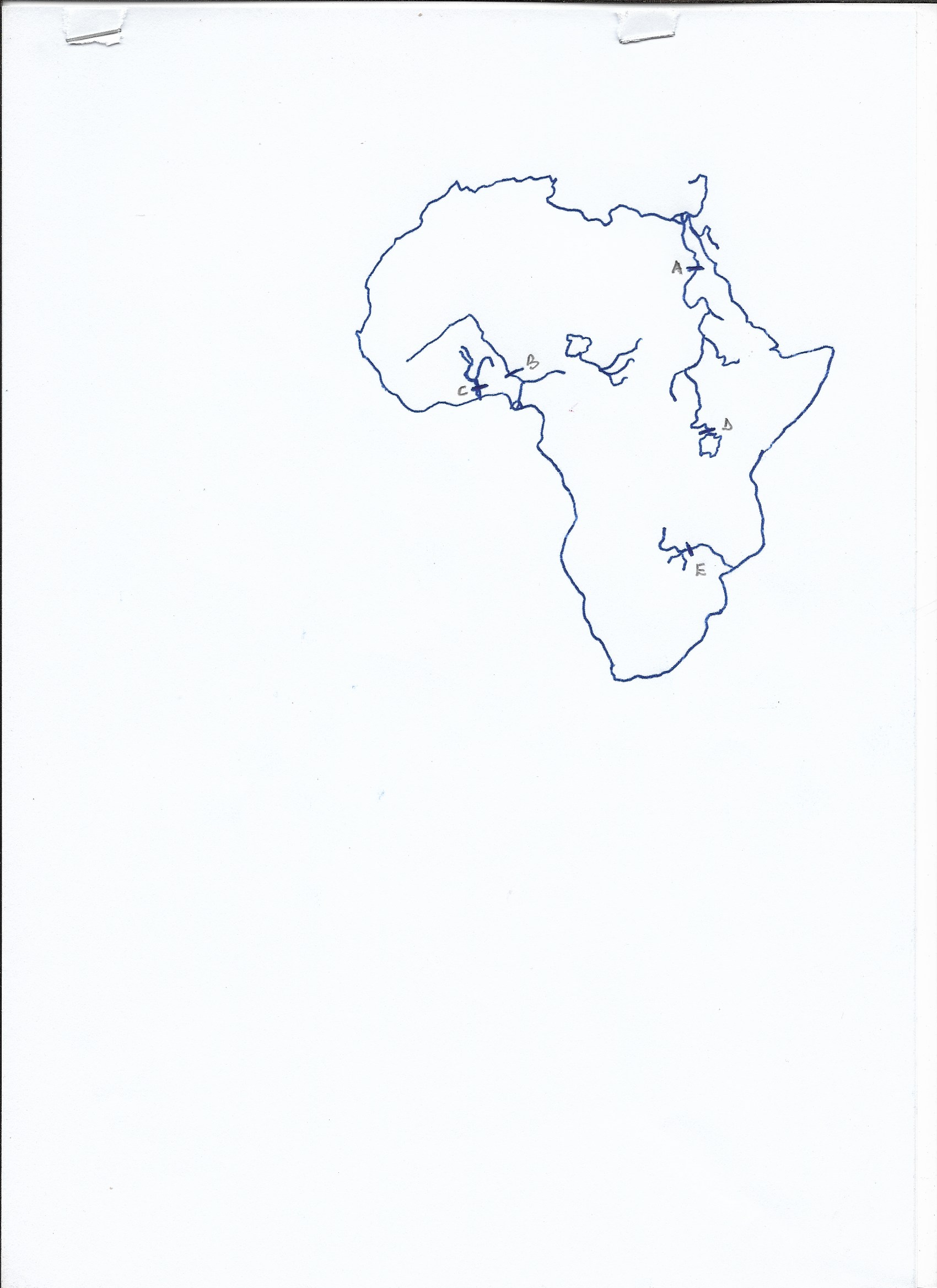 A. Aswan High DamB. Kaiji DamC. Akosombo Dam.D. Owen Falls DamE. Kariba Dam                                                                                                5 x 1 = 5 marks.10. (a). Below is a sketch map showing part of the Great Lakes and St. Lawrence Sea way. Use it to answer the questions that follow.(i) Name the ports marked P, Q and R.                                                                        (3 marks)P        DuluthQ       New YorkR       Quebec                                                                                                                3 x 1 = 3 marks(ii).  The Lake marked J.                                      (1 mark)  J                  Lake Huron.                                                                                     1 x 1 = 1 marks(iii). The Canal Marked W.                               (1 mark)       W      New York Stage Barge Canal/ Erie Canal.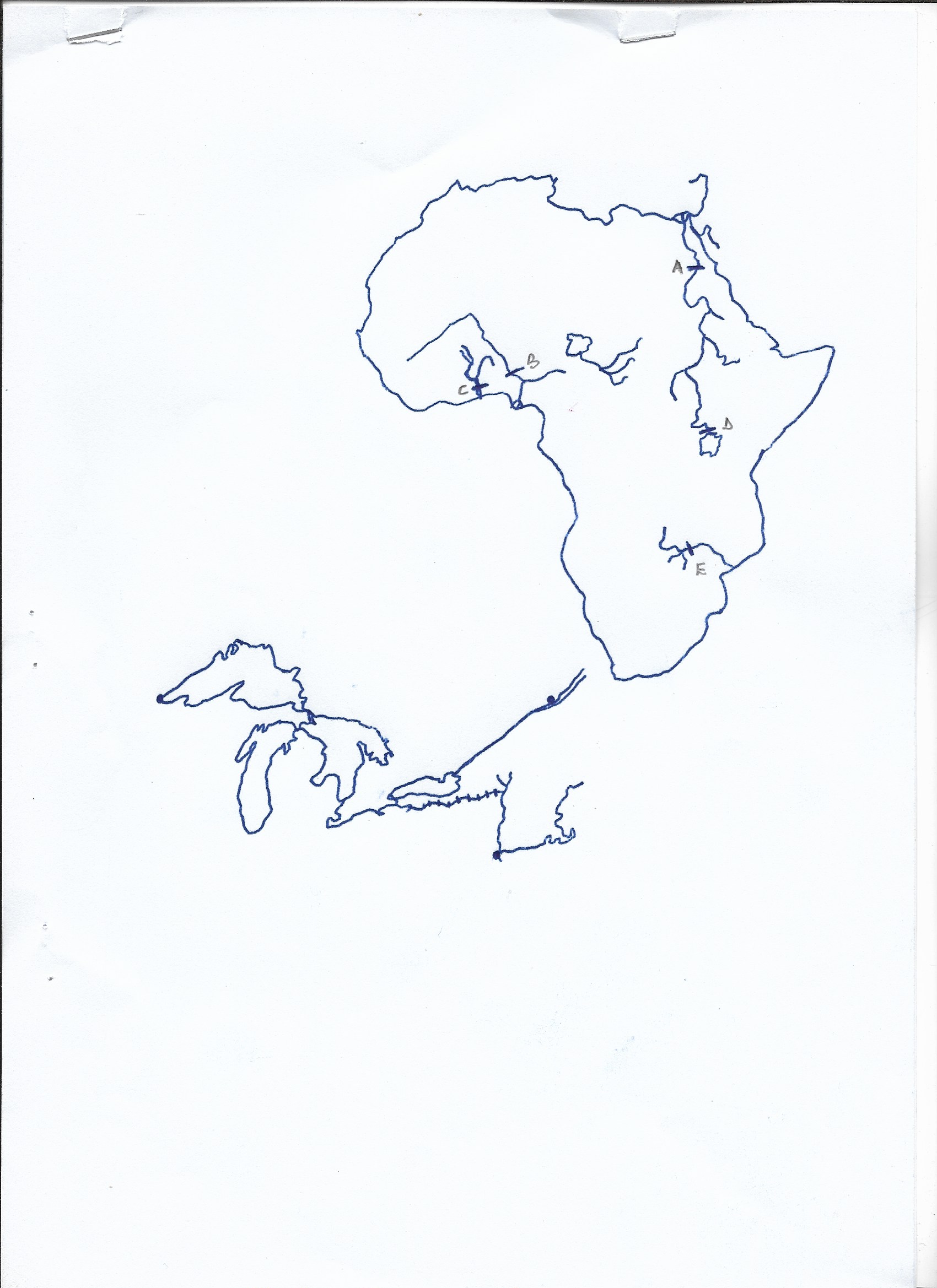 Explain three ways in which the great lakes and the St. Lawrence seaway has contributed to the economy of United States and Canada.(6 marks)It provides cheap mean of transport for both imports and exports, thus encouraging internal/ international tradeIt has led to growth of ports and towns along its course. These have become focal points for various economic activitiesDue to accessibility to raw materials, there has been extensive industrial development in the area.The dams found along the route provide hydroelectric power for domestic and industrial use.The sea way is a tourist’s attraction which generates income in the regionThe sea way has created employment opportunities in the transport industry raising the standards of living of the people in the area Tariffs charged on ships that use the route earn the countries income.The sea route has encouraged internal and international trade and growth of agriculture in both countries by providing cheap means of transport and exports. 3 x 2 = 6 marksd(i) Name four products transported along the St. Lawrence Sea way.                                       (4 marks)Iron ore to the Pittsburg Industrial region.Coal from Pennsylvania.Forest products and timber from Canadian Prairies.Manufactures goods.Oil products.                                                                                                       4 x 1 = 4 marks(ii). Name two major canals in Africa.                                                                                   (2 marks)Suez CanalJong Lei Canal.                                                                                             2 x 1 =2 marksiii). State three disadvantages of using canal transport                                         ( 3 marks.)Canals are expensive to construct and to maintain.Canals require constant dredging to maintain.Canal transport is slow in transportation of goods. Canal transport is not flexible and cannot offer door to door. Some canals are affected by seasonal river regime fluctuations.  3 x 1 = 3 markse). What are the problems facing air transport in Kenya?                                           (5 marks.Frequent fires in Jomo Kenyatta international Air portFrequent strikes by Kenya airways workers.Maladministration of the Kenya airways leading to loss of billions of shillings.Political differences between Kenya and Somalia leading to cancellation of direct air transport to the two countries.Inadequate capital to construct more international and local air strips to facilitate local frights.Competition from other means of transport which are comfortable and affordable. Inadequate technical knowhow to manage the existing air ports and strips.Bad weather conditions preventing landing and take over thus causing delay.Travel advisory from developed world warning their citizens from visiting the country.Terror attacks create fear to the travelers.                                                          (5 x 1 = 5 marks)(ii). State three conditions of roads in Kenya that may lead to motor vehicle accidents( 3 marks).Some roads have potholes /uneven road surface.Some roads are steep.Some roads have sharp bends. Some roads are narrowSome roads have loose surface/ some are dusty.Some roads are slippery. Smooth surfaces.  Some roads are unmarked /absence of road signs.  3 x 1 = 3 marksCrop1999Tea33065Coffee12029Horticulture17641Tobacco and products1554TOTAL64289